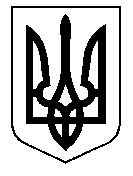 У К Р А Ї Н А Кам’янсько-Дніпровська міська радаКам’янсько-Дніпровського району Запорізької областіТридцять сьома сесія восьмого скликанняР І Ш Е Н Н Я12 червня 2020 року           м.Кам’янка-Дніпровська               № 33Про передачу гр-ну Есаулову Павлу Володимировичуземельної  ділянки на умовах оренди по вул. Промислова, 3 а, м. Кам’янка-Дніпровська       Керуючись ст.26 Закону України «Про місцеве самоврядування в Україні», ст.ст.12, 124 Земельного кодексу України, Законом України «Про оренди землі», розглянувши заяву від 04.06.2020 року вх.№ 445/05-18 гр-на Есаулова Павла Володимировича про передачу земельної ділянки на умовах оренди по вул. Промислова, 3 а, м. Кам’янка-Дніпровська, враховуючи рекомендації постійної комісії з питань регулювання земельних відносин та охорони навколишнього середовища, подані документи, міська радаВИРІШИЛА:Передати гр-ну Есаулову Павлу Володимировичу на умовах оренди, строком на 15 (п’ятнадцять) років земельну ділянку площею 0,3600 га, кадастровий номер 2322410100:01:017:0050 по вул. Промислова, 3 а,                 м. Кам’янка-Дніпровська, цільове призначення 07.02 - для будівництва та обслуговування об’єктів фізичної культури і спорту. Встановити орендну плату за земельну ділянку в розмірі 6% від нормативної грошової  оцінки земельної ділянки. Зобов’язати гр-на Есаулова Павла Володимировича:       3.1. Після прийняття рішення Кам’янсько-Дніпровською міською радою у місячний термін укласти договір оренди земельної ділянки по вул. Промислова, 3 а, м. Кам’янка-Дніпровська;      3.2. Здійснити державну реєстрацію права оренди на земельну ділянку згідно чинного законодавства України та подати договір до Енергодарського управління ГУ ДПС у Запорізькій області;      3.3. Виконувати обов’язки землекористувача земельної ділянки відповідно до вимог ст. 96 Земельного кодексу України;      3.4. Використовувати земельну ділянку згідно цільового призначення       3.5. Не допускати самовільного будівництва на даній земельній ділянці.      4. Контроль за виконанням даного рішення покласти на постійну комісію з питань регулювання земельних відносин та охорони навколишнього середовища.Міський голова                                                             Володимир АНТОНЕНКО